Об отмене постановления Администрации муниципального образования «Пугачевское» № 87 от 28.12.2019г. «Об утверждении Порядка сбора, накопления и передачи на утилизацию ртутьсодержащих ламп на территории муниципального образования «Пугачевское»  На основании Постановления Правительства России от 11 июля 2020 г. № 1036, в соответствии с которым с 1 января 2021 признано утратившим силу Постановление Правительства РФ от 3 сентября 2010 г. № 681 "Об утверждении Правил обращения с отходами производства и потребления в части осветительных устройств, электрических ламп, ненадлежащие сбор, накопление, использование, обезвреживание, транспортирование и размещение которых может повлечь причинение вреда жизни, здоровью граждан, вреда животным, растениям и окружающей среде", руководствуясь  Уставом муниципального образования «Пугачевское», Администрация муниципального образования «Пугачевское» ПОСТАНОВЛЯЕТ:Отменить Постановление Администрации муниципального образования «Пугачевское» № 87 от 28.12.2019 г. «Об утверждении Порядка сбора, накопления и передачи на утилизацию ртутьсодержащих ламп на территории муниципального образования «Пугачевское». Опубликовать настоящее постановление на странице  Администрации муниципального образования «Пугачевское», размещенной в разделе «Муниципальные образования» официального сайта МО «Малопургинский район».Глава муниципального образования «Пугачевское»                                                                               Е.В. Бесогонова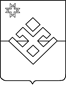 ПОСТАНОВЛЕНИЕПОСТАНОВЛЕНИЕАдминистрации муниципального образования «Пугачевское»Администрации муниципального образования «Пугачевское»Администрации муниципального образования «Пугачевское»Администрации муниципального образования «Пугачевское»от 16 июня 2021 года                                                                               № 31с. Пугачевоот 16 июня 2021 года                                                                               № 31с. Пугачевоот 16 июня 2021 года                                                                               № 31с. Пугачевоот 16 июня 2021 года                                                                               № 31с. Пугачево                            № 67